Home-Learning Year 6, Summer term, Week 2:  wb 27/4/20Hello Year 6! How are you? I hope you are all well and have managed to find time to relax and enjoy the sun we’ve had, but also to try and keep your brains active by doing some school work. I can see that lots of you have been accessing our online platforms and I thought it would be nice to celebrate a few key statistics and names!Our new reading resource, ‘Epic’, has seen 9 of you log on. Well done you 9. You have managed to read over 50 books between you, which is fantastic. A special well done to Corey and James who have read the most books in Year 6. Have a look at it as it really is a useful resource.We have completed a total of 961 ‘quizes’ on Read Theory (95 in the last week); 16 of you logged on last week to complete those 95- well done. Everyone is making progress! A huge well done to Warren and Ava who led the way in Year 6 this week.Year 6 are Number 1 in the school Spelling Shed ‘league’! 20 of you have been on Spelling Shed in the last week- well done. It’s probably no surprise to learn that Frank is leading the way in terms of games played; a big well done to Millie, too, for her efforts last week. I know for a fact that Mrs Lee and Mrs Bowman have challenged Year 4 to overtake us- check out their blog if you need convincing!On TTRockstars, 17 of you logged on in the last week to practise those tables. Well done to you. It’s important to keep the plates spinning!On SPAG.com, 12 of you completed the activities set- well done to you. Alfie R and Josh H lead the way this week with great scores- well done boys.Here is Summer term week 2’s Home-Learning. The following blog of information is intended to help you to continue to learn at home. The blog will be updated once-a-week with any new information, including new learning opportunities. Don’t worry about doing everything! I have arranged the blog into ‘This week’s tasks’ and then other links/ideas for continuous activities that can be done. There are a few new tasks in the ‘Other subjects’ section, including the launch of our new topic on South America. Do your best to have a look at this section. In my house during a day of ‘home-schooling’, one of sessions is always something that isn’t maths or literacy focused.Don’t forget you can send us some photos of you carrying out these fun learning tasks. Thank you to everyone who sent something this week- I’ve added them to the gallery. Get your parents to email them to the admin school address at school  admin@queensgate.stockport.sch.uk  and I promise I’ll upload them.A bit of everything…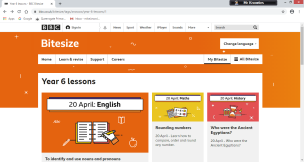 https://www.bbc.co.uk/bitesize/tags/zncsscw/year-6-lessons/1   The BBC has put together daily lessons for children to access. Click on the link above and explore the lessons.ENGLISH- this week’s tasks…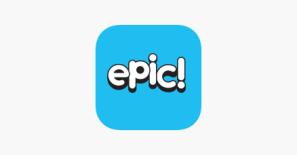 READING‘Epic Kids’ As well as using Read theory, we have signed up to use EPIC kids which is an online site full of books.Click on this Epic icon above and use our class code qps4948Next, click on your name and get reading.  I will be able to see how you are doing as it will send us updates as to what and how much you have read. Happy reading!‘Read Theory’  https://readtheory.org/auth/login       Keep playing little and often‘First News’ – brilliant news. First News have made their newspaper publications free, in a PDF format. Check the separate blog post which is the actual newspaper PDF. Have a look. Play the puzzle pages, quizzes. Have fun!Ongoing other reading activities:The Explorer- continue to enjoy the book at your own pace and leisureLibrary book- read your library bookCGP 10 minute test books- use as much/often as you likehttp://www.thatboycanteach.co.uk/search/label/SATsThis is a blog page from a very well-respected teacher called Aidan Severs. He’s made some great reading booklets to download.SPaG – this week’s tasks…SPaG.com   https://www.spag.com/  - I have set new tasks, but don’t be afraid to go over previous activities Spelling Shed   https://play.spellingshed.com/#/login Practise all the starred games and learn/revise the remaining Y5/6 statutory key words AND the Year 3/4 key wordsOngoing other SPaG activities:CGP English book – work away at these at your leisurePlay SPaG tagWRITING – this week’s tasks…The BBC Bitesize daily activities   https://www.bbc.co.uk/bitesize/tags/zncsscw/year-6-lessons/1‘Talk for writing’ – this is the same unit from last weekIt’s been lovely to see some of the work which you have produced using this unit. Alex and Josh, your writing was fantastic and I’ve posted it on the gallery for everyone to see. Thank you, boys. I’d love to see more.See the separate attached blog which takes you to a Talk for Writing unit which you can work through over the next week or so. You could write your answers up into your Home-Learning journals, rather than printing off the sheets if that is easier. Happy writing! Hopefully, lots of you have finished reading ‘The Explorer’. In your journals, please write a book review. Below are the headings we have previously used, but feel free to make up your own. Also, if you want to choose a different book to review, please do, especially if you can’t remember the book because you finished it ages ago!Book Review headings…-a brief synopsis of the story -favourite character and why-favourite part/chapter and why-favourite line and why-any likes and dislikes about the book so far-a prediction about what might happen next-a star rating (out of 5)-a piece of art work that captures something from the story-recommendation: who would you recommend this book to? Why?ANY OTHER HEADINGS YOU MIGHT THINK OF!Ongoing other writing activities:Use your Home Learning Journals to write about images from the brilliant website, Pobble365http://www.pobble365.com/  This is a great site to practise writing as much as you like. I’d aim for one a week. But practise your proof-reading, especially looking for spelling and punctuation errors. One activity I suggest doing with this, is one of our ‘slow-write’ paragraphs. You could choose 5 or 6 SPaG terms from your SPaG tag game or something from your CGP book contents page, and use them to include in your paragraph. For example,Sentence 1-  must include a fronted adverbial of time/place/manner/frequencySentence 2-  must include a colonSentence 3 - must include the past-progressive tenseSentence 4 - must include a work with the spelling rule ‘ant/ance’Sentence 5 - must include a subordinating conjunctionSentence 6 - must include personificationSee how you get on. Could you post any to Twitter? I would love to see some.Continue to write in your dairyMATHS- this week’s tasks…Third Space Learning Summer term week 2- see the separate blog links for these great resources to use in maths. They, too, will be updated weekly. Brilliant for practising your arithmetic fluency and your problem solving and reasoning.White Rose Maths – https://whiterosemaths.com/homelearning/year-6/ The brilliant White Rose Maths company have also designed and set up activities similar to the Third Space Learning ones. The link takes you directly to the page you need. These will also be updated weekly.Ongoing other Maths activities:TT Rockstars: Just play- all tables      https://ttrockstars.com/loginCorbett maths 5-a-day      https://corbettmathsprimary.com/5-a-day/    These are perfect for that little-and-often and we are so used to using them in class. They have answers too!CGP Maths books: you have two books- the one you’ve been taking home and the one we use in class. Use them as you wish.Mathsisfun- a great website with lots of information on       https://www.mathsisfun.com/   Other subjects- this week’s tasks…History – reflection piece. Everyone needs to do this, ideally. Please see last week’s blog for more information about itGeography – our new topic this term is South America. Your challenge this week is to learn all of the countries that make up South America. Can you find them on a map? The link below takes you to a game you can play to practise. Go to the Americas’ section, then in options, slide off the US, Canada, Mexico etc so that you are only playing with South America. When you’ve learnt them, please draw a map of South America and plot the countries, including their capital cities. You can practise these too on the site. https://world-geography-games.com/Computing - Learn how to stay safe online with weekly E-safety packs. Each pack contains two 15 minute activities. There is a Parents and Carers help sheet to read first. See attached files.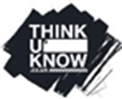 Computing - Try out this week’s activity by going to the iLearn2 website https://www.ilearn2.co.uk/year-6-python-programming.html. Use the ‘Pupil Activity Code’ 8285 to access the video guides. You no longer need to use a username or password to log in. Science – new activitiesSee the new attached file which will provide you with lots of ideas for fun Science at home.French – see the attached file on the blog for French vocabulary retrieval challenges. Good luck!P.S Previous week’s topic tasks- see previous blog posts!WHAT ELSE CAN I DO/USE?Here is a link to a Padlet which shares lots of online opportunities for you to explore each day.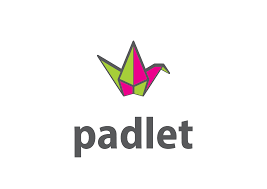 Twinkl- this link is BRILLIANT. You may already have heard that twinkl have opened up their website for FREE use during this time. There is absolutely loads on here, perfect for every aspect of the curriculum. I’ll post more details on this and signpost you to specific places I feel would be of benefit. Let me know if you need any assistance.https://www.twinkl.co.uk/resources/keystage2-ks2/ks2-class-management/school-closure-home-learning-classroom-management-key-stage-2-year-3-4-5-6World Book Online has  made their fabulous collection of over 3000 ebooks and audiobooks available for free for children to access at home. Click on the following link to set up access to them all.https://www.worldbook.com/wbblog/covidsupportKEEP ACTIVE!!!Keep active- see the separate blog posts about activities to do at home to keep fit and energised.Joe Wicks - (Mon-Fri) at 9am on his You Tube channel, he is running a fitness session for 30 minutes. What a brilliant way to start the day! Here is the link: https://www.youtube.com/channel/UCAxW1XT0iEJo0TYlRfn6rYQ Thank you.